Warszawa, 22 lipca 2022 r.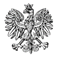 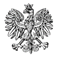 WPS-II.431.3.36.2022.JPPani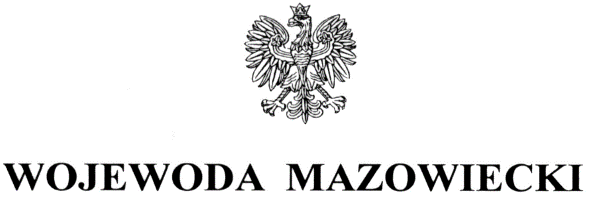 Małgorzata KlekowickaDyrektorDomu Pomocy Społecznejw Goślicach
Goślice 66
09-230 Bielsk


ZALECENIA POKONTROLNENa podstawie art. 127 ust. 1 w związku z art. 22 pkt 8 ustawy z dnia 12 marca 2004 r. o pomocy społecznej (Dz. U. z 2021 r. poz. 2268, z późn. zm.) oraz rozporządzenia Ministra Rodziny i Polityki Społecznej z dnia 9 grudnia 2020 r. w sprawie nadzoru i kontroli w pomocy społecznej (Dz.U. z 2020 poz. 2285) zespół inspektorów Wydziału Polityki Społecznej Mazowieckiego Urzędu Wojewódzkiego w Warszawie w dniach 23 i 24 czerwca 2022 r. przeprowadził kontrolę doraźną w kierowanym przez Panią Domu Pomocy Społecznej 
w Goślicach. W dniu 23 czerwca 2022 r. czynności kontrolne przeprowadzone zostały 
w godzinach popołudniowych tzn. 14.00-18.00.Kontroli doraźnej dokonano w związku z pismem Ministra Rodziny i Polityki Społecznej 
z dnia 13 czerwca 2022 r. skierowanym do wojewodów, w sprawie przeprowadzenia kontroli w domach pomocy społecznej na terenie podległych województw mając na względzie prawidłową realizację zadań, jakość świadczonych usług, a przede wszystkim przestrzeganie praw mieszkańców, ze szczególnym uwzględnieniem dobra dzieci i młodzieży. Kontroli dokonano poprzez oględziny pomieszczeń mieszkalnych i pomieszczeń wspólnych Domu, rozmowy z mieszkańcami, rozmowy z pracownikami, analizę udostępnionych dokumentów.Zakres kontroli obejmował jakość usług świadczonych przez dom pomocy społecznej 
i przestrzeganie praw mieszkańców według stanu na dzień kontroli. W wyniku ostatniej kontroli kompleksowej przeprowadzonej w  Domu Pomocy Społecznej 
w Goślicach w dniach 18-22 czerwca 2018 r. ustalono m.in., że budynki Domu nie są wyposażone w windę. Dyrektor Domu podejmuje działania o zabezpieczenie środków finansowych w budżecie Powiatu Płockiego oraz pozyskanie środków finansowych z PFRON 
na zainstalowanie w budynkach piętrowych wind dostosowanych do potrzeb osób niepełnosprawnych. W Domu jednak nadal nie zainstalowano wind dostosowanych 
do potrzeb osób z niepełnosprawnością, gdyż montaż tych urządzeń wymaga wysokich nakładów finansowych, którymi Dom Pomocy Społecznej w Goślicach obecnie nie dysponuje. Szczegółowy opis, ocena skontrolowanej działalności, zakres, przyczyny i skutki stwierdzonych uchybień zostały przedstawione w protokole kontroli doraźnej podpisanym bez zastrzeżeń przez dyrektora Domu 19 lipca 2022 r. Wobec przedstawionej w protokole oceny dotyczącej funkcjonowania Domu Pomocy Społecznej w Goślicach, stosownie do art. 128 ustawy z dnia 12 marca 2004 r. o pomocy społecznej w celu usunięcia stwierdzonych uchybień zwracam się o realizację następujących zaleceń pokontrolnych:
Wypełnić obowiązek wskazany w treści § 6 ust.1 pkt 1 lit. b rozporządzenia Ministra Pracy i Polityki Społecznej z dnia 23 sierpnia 2012 r. w sprawie domów pomocy społecznej.Wyremontować i wyposażyć w kompletną armaturę łazienki mieszkańców grupy drugiej znajdujące się na pierwszym piętrze budynku pawilon dzieci leżących. Jednostka organizacyjna pomocy społecznej w terminie 30 dni od dnia otrzymania niniejszych zaleceń pokontrolnych obowiązana jest do powiadomienia Wojewody Mazowieckiego o ich realizacji na adres: Mazowiecki Urząd Wojewódzki w Warszawie Wydział Polityki Społecznej, pl. Bankowy 3/5, 00-950 Warszawa.



PouczenieZgodnie z art. 128 ustawy z dnia 12 marca 2004 r. o pomocy społecznej (Dz. U. z 2021 r. 
poz. 2268, z późn. zm. ) kontrolowana jednostka może, w terminie 7 dni od dnia otrzymania zaleceń pokontrolnych, zgłosić do nich zastrzeżenia do Wojewody Mazowieckiego 
za pośrednictwem Wydziału Polityki Społecznej.Zgodnie z art. 130 ust.1 ustawy z dnia 12 marca 2004 r. o pomocy społecznej, 
kto nie realizuje zaleceń pokontrolnych – podlega karze pieniężnej w wysokości od 500 zł 
do 12 000 zł.z up. WOJEWODY MAZOWIECKIEGO         	               Kinga Jura       Zastępca DyrektoraWydziału Polityki SpołecznejDo wiadomości:
Pan Sylwester Ziemkiewicz 
Starosta Płocki